GIFT AID DECLARATION – multiple donationI want to gift Aid my donation of £ _______________  and any donations I make in the future or have made in the past 4 years to:St. Paul’s Church, BartonI am a UK taxpayer and understand that if I pay less Income Tax and/or Capital Gains Tax than the amount of Gift Aid claimed on all my donations in that tax year it is my responsibility to pay any difference.My detailsTitle _______________________________First name/s _________________________________________________________Surname ____________________________________________________________Full home address __________________________________________________________________________________________________________________________________________________________________________________________Postcode ____________________________________Date ________________________________________Signature ____________________________________Please notify St Paul’s Church, Barton if you:Want to cancel this declarationChange your name or home addressNo longer pay sufficient tax on your income and/or capital gainsIf you pay Income Tax at the higher or additional rate and want to receive the additional tax relief due to you, you must include all your Gift Aid donations on your Self-Assessment tax return or ask HM Revenue and Customs to adjust your tax code.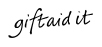 You can boost your donation by 25p of Gift Aid for every £1 you donate.  Gift aid is reclaimed by the charity from the tax you pay for the current tax year.  Your address is needed to identify you as a current UK taxpayer.Office use only – reference 140